Chỉ tiêu tuyển sinh của cơ sở đào tạo theo trình độ đào tạo, hình thức đào tạo, ngành, chuyên ngành đào tạo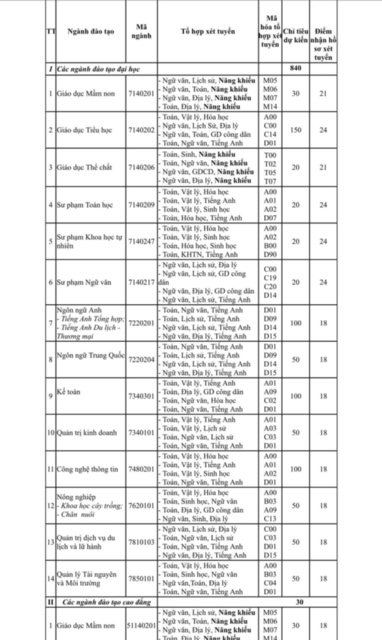 